Dzień Dobry witam was w piątek 16.04.2021Tematem dnia dzisiejszego będzie : Korzyści płynące z hodowli zwierząt 1. Przypomnijcie sobie nazwy zwierząt hodowanych na wsi oraz wydawane przez nich głosy .  Poproście rodziców o włączenie załączonego filmiku edukacyjnego dla dzieci . ,,Zwierzęta z wiejskiego podwórka''  Julek w zagrodzie wujka Józia https://www.youtube.com/watch?v=5cT69xkHVh8   https://www.youtube.com/watch?v=kV2FoBB6w6s 2. Obejrzyjcie obrazki historyjki obrazkowej ,,Do czego jest potrzebne mleko?''- wspólnie z rodzicami omówcie obrazki historyjki - wytnijcie obrazki i ułóżcie je w/g kolejności - opowiedzcie historyjkę 3. Zaśpiewajcie piosenkę razem z rodzicami pt.,,Stary Donald farmę miał'' . Poproście rodziców o otworzenie linku Pobawcie przy tej piosence w dowolny sposób . https://www.youtube.com/watch?v=KITSIpt5GzA&t=57s 4. Wiemy już jakie korzyści mamy z hodowli krowy . Teraz samodzielnie wymieńcie nazwy innych zwierząt i opowiedzcie o korzyściach płynących z ich hodowli dla ludzi. 5. Wyścig rodzica i dziecka . Poproście o ugotowanie 2 jajek na twardo . Weźcie łyżki i połóżcie na nich jajka , trzymając w ręce łyżkę biegnijcie do wyznaczonej mety . ,,Kto pierwszy ?'' Wygra ten komu nie spadnie jajko z łyżki . (dla utrudnienia można biec slalomem)6. Połączcie liniami zdjęcia zwierząt z obrazkami tego , co dzięki nim mamy. (karta pracy s.90)7. Posłuchajcie wyrazów . Gdy usłyszycie słowo kura , klaśnijcie . Obejrzyjcie wyraz kura , odszukajcie go wśród innych wyrazów i podkreślcie . Narysujcie wybrane zwierzęta z wiejskiego podwórka  ( dołączona karta pracy)8. Powiedzcie , co znajduje się z lewej strony , a co z prawej strony działań . Policzcie , ile to razem . Uzupełnijcie  działania . pokolorujcie rysunki.  (dołączona karta pracy)5 latki proszę o wykonanie zadania z karty pracy s. 78, 80Dziękuję za dzień dzisiejszy . Serdecznie wszystkich was pozdrawiam i życzę wam dużo słoneczka oraz miłej soboty i niedzieli . Do usłyszenia 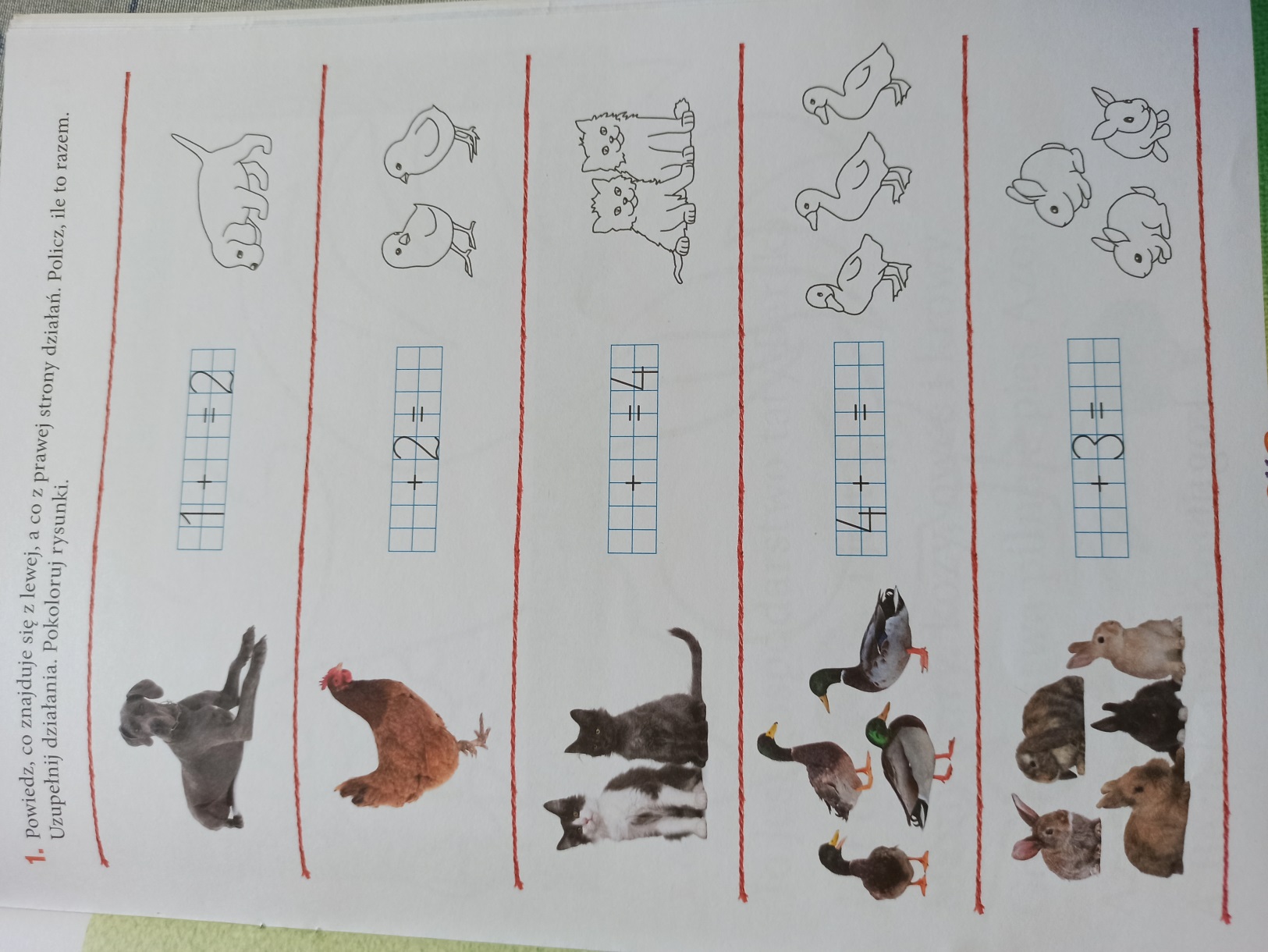 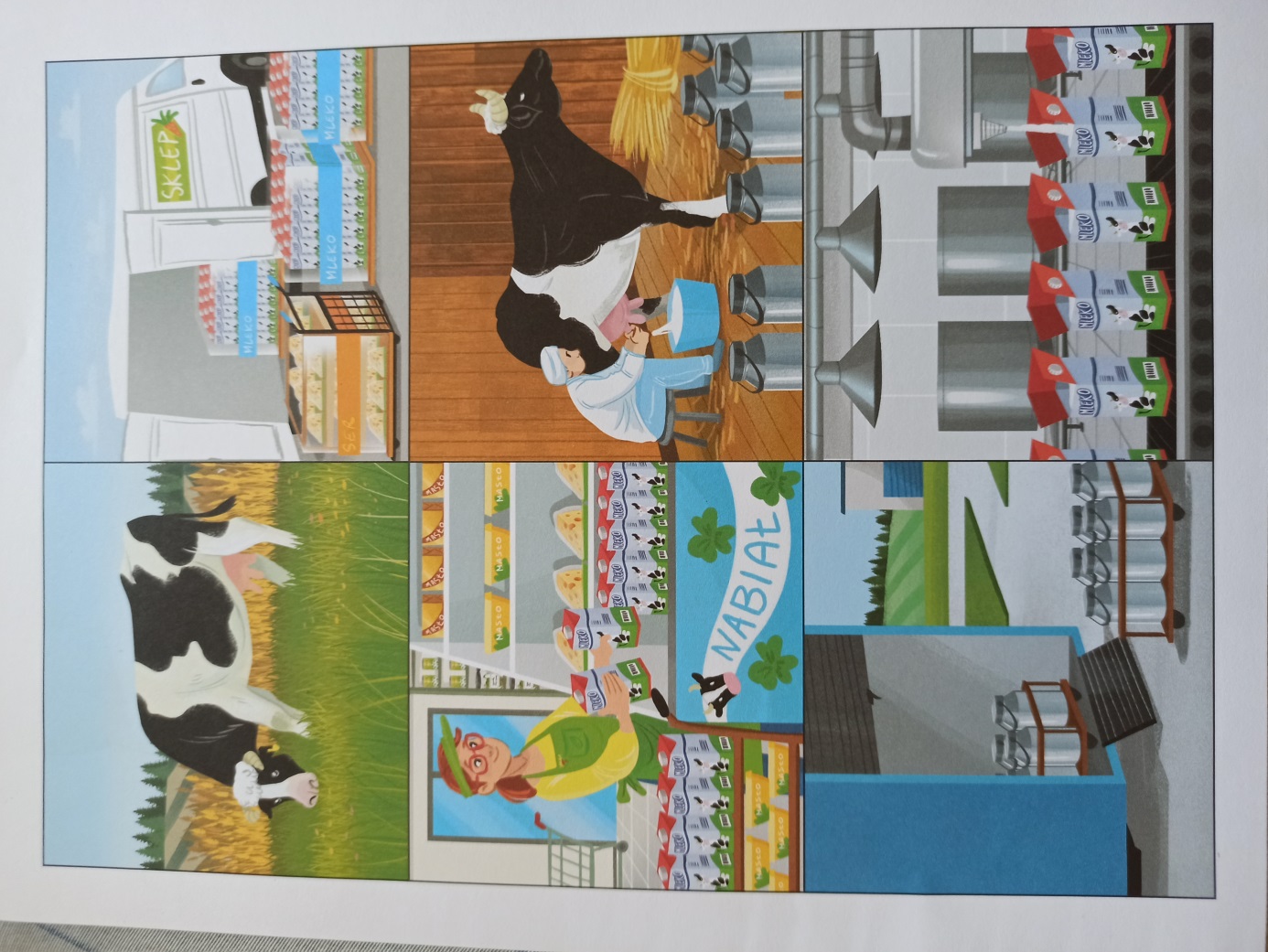 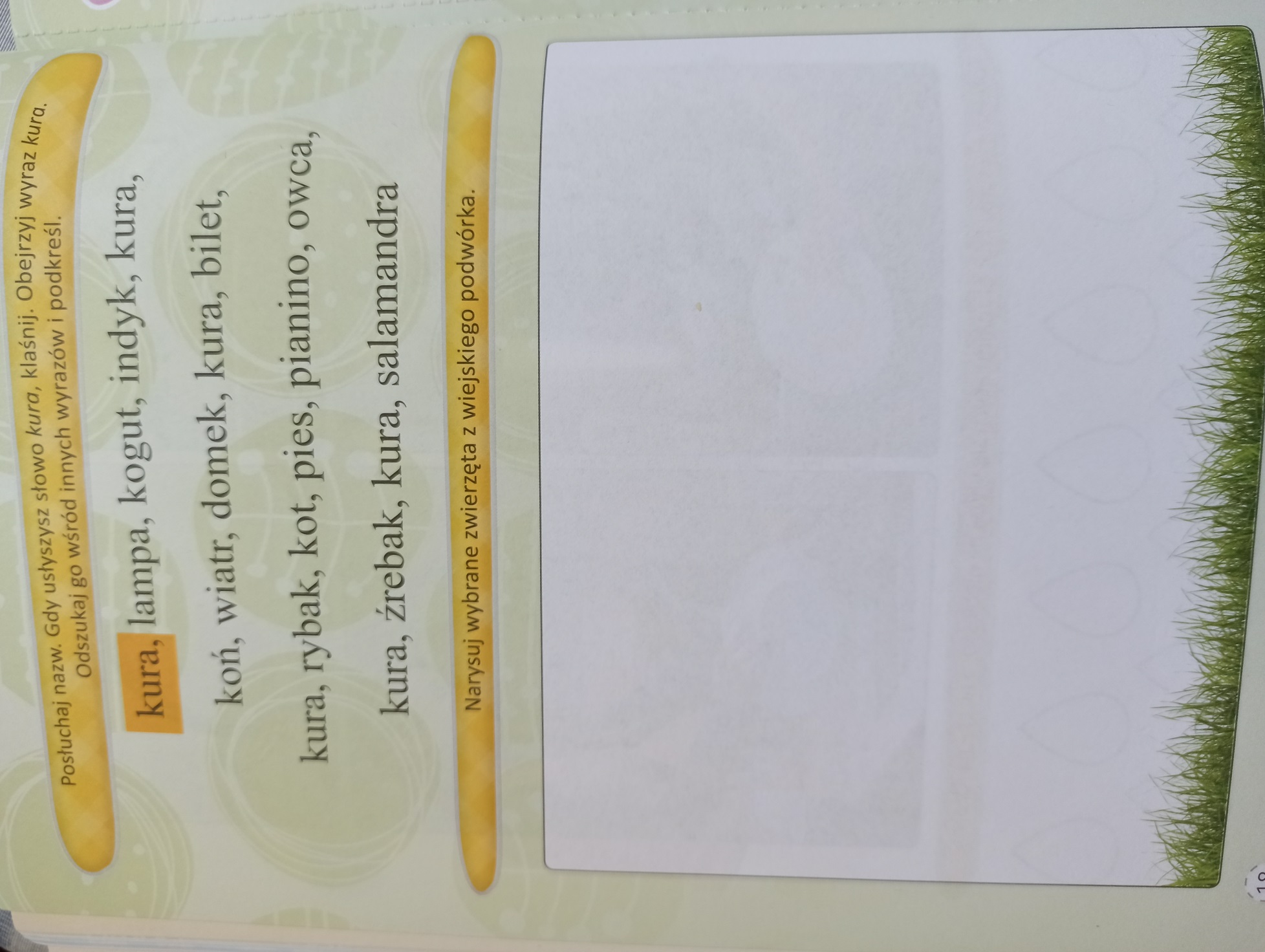 